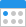 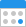 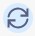 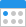 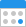 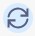 o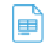 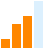 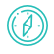 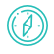 The purpose of this policy is to ensure that Holbeach Hospital & Nursing Home and all its staff understand the principles set out in GDPR in relation to data retention and data security.By reviewing this policy, Holbeach Hospital & Nursing Home will be able to consider appropriate retention periods for the personal data it processes.This policy will enable Holbeach Hospital & Nursing Home and all staff working at Holbeach Hospital & Nursing Home to review the policies and procedures they have in place to ensure that personal data they process is kept secure and properly protected from unlawful or unauthorised processing and accidental loss, destruction or damage.To support Holbeach Hospital & Nursing Home in meeting the following Key Lines of Enquiry:Key Question	Key Lines of EnquiryTo meet the legal requirements of the regulated activities that Holbeach Hospital & Nursing Home is registered to provide:General Data Protection Regulation 2016Data Protection Act 2018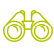 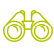 The following roles may be affected by this policy:All staffThe following Service Users may be affected by this policy:Service UsersThe following stakeholders may be affected by this policy:FamilyAdvocatesRepresentativesCommissionersExternal health professionalsLocal AuthorityNHS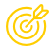 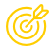 The objective of this policy is to enable Holbeach Hospital & Nursing Home to ensure its data retention and data security policies are GDPR compliant.This policy will assist with defining accountability and establishing ways of working in terms of the use, storage, retention and security of personal data.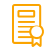 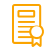 Data RetentionAs a general principle, Holbeach Hospital & Nursing Home will not keep (or otherwise process) any personal data for longer than is necessary. If Holbeach Hospital & Nursing Home no longer requires the personal data once it has finished using it for the purposes for which it was obtained, it will delete the personal data.Holbeach Hospital & Nursing Home may have legitimate business reasons to retain the personal data for a longer period. This may include, for example, retaining personnel records in case a claim arises relating to personal injury caused by Holbeach Hospital & Nursing Home that does not become apparent until a future date. Holbeach Hospital & Nursing Home should consider the likelihood of this arising when it determines its retention periods - the extent to which medical treatment is provided by Holbeach Hospital & Nursing Home will, for example, affect the likelihood of Holbeach Hospital & Nursing Home needing to rely on records at a later date.Holbeach Hospital & Nursing Home may be required to retain personal data for a specified period of time to comply with legal or statutory requirements. These may include, for example, requirements imposed by HMRC in respect of financial documents, or guidance issued by the Home Office in respect of the retention of right to work documentation (see "Underpinning Knowledge" section).Holbeach Hospital & Nursing Home understands that claims may be made under a contract for 7 years from the date of termination of the contract, and that claims may be made under a deed for a period of 7 years from the date of termination of the deed. Holbeach Hospital & Nursing Home may therefore consider keeping contracts and deeds and documents and correspondence relevant to those contracts and deeds for the duration of the contract or deed plus 7 years respectively.Holbeach Hospital & Nursing Home will consider how long it needs to retain HR records. Holbeach Hospital & Nursing Home may choose to separate its HR records into different categories of personal data (for example, health and medical information, holiday and absence records, next of kin information, emergency contact details, financial information) and specify different retention periods for each category of personal data. Holbeach Hospital & Nursing Home recognises that determining separate retention periods for each element of personal data may be more likely to comply with GDPR.Holbeach Hospital & Nursing Home may decide, however, that separating its HR records into different elements is not practical, and that it can determine a sensible period of time for which to keep the HR records in their entirety. The period of time that is appropriate may depend on the likelihood of a claim arising in respect of that employee in the future. If, for example, Holbeach Hospital & Nursing Home is concerned that an employee may suffer personal injury as a result of its employment with Holbeach Hospital & Nursing Home, Holbeach Hospital & Nursing Home may choose to retain its HR records for a significant period of time. If any such claim is unlikely, Holbeach Hospital & Nursing Home may choose to retain its files for 7 years (depending on whether the arrangement entered into between Holbeach Hospital & Nursing Home and the employee is a contract or a deed).Holbeach Hospital & Nursing Home will consider for how long it is required to keep records relatingto Service Users. In doing so, Holbeach Hospital & Nursing Home will consider the data retention guidelines provided by the NHS, if applicable. Those guidelines can be accessed by using the link in the "Underpinning Knowledge" section.If the NHS guidelines don't apply to Holbeach Hospital & Nursing Home, Holbeach Hospital & Nursing Home will determine an appropriate retention policy for Service User personal data. Holbeach Hospital & Nursing Home may choose to retain personal data for at least 7 years from the end of the provision of services to the Service User, in case a claim arises in respect of the services provided.Irrespective of the retention periods chosen by Holbeach Hospital & Nursing Home, Holbeach Hospital & Nursing Home will ensure that all personal data is kept properly secure and protected for the period in which it is held by Holbeach Hospital & Nursing Home. This applies in particular to special categories of data.Holbeach Hospital & Nursing Home will record all decisions taken in respect of the retention of personal data. Holbeach Hospital & Nursing Home recognises that if the ICO investigates Holbeach Hospital & Nursing Home's policies and procedures, a written record of the logic and reasoning behind the retention periods adopted by Holbeach Hospital & Nursing Home will assist Holbeach Hospital & Nursing Home's position.Holbeach Hospital & Nursing Home will implement processes for effectively destroying and/or deleting personal data at the end of the relevant retention period. Holbeach Hospital & Nursing Home will considerwhether personal data stored on computers, including in emails, is automatically backed up and how to achieve deletion of those backups or ensure that the archived personal data is automatically deleted after a certain period of time. Holbeach Hospital & Nursing Home will consider circulating guidance internally to encourage staff to regularly delete their emails.Holbeach Hospital & Nursing Home will introduce policies relating to the destruction of hard copies of documents, including by placing the documents in confidential waste bins or shredding them.Data SecurityHolbeach Hospital & Nursing Home will take steps to ensure the personal data it processes is secure, including by protecting the personal data against unauthorised or unlawful processing and against accidental loss, destruction or damage.Holbeach Hospital & Nursing Home understands that all health and care organisations, as detailed below, are required to comply with the Data Security and Protection Toolkit. A link to an explanatory guidance note is included in the "Underpinning Knowledge" section. Compliance with the Data Security and Protection Toolkit facilitates compliance with GDPR.Holbeach Hospital & Nursing Home understands that the following types of organisation must comply with the Data Security and Protection Toolkit:Organisations contracted to provide services under the NHS Standard ContractClinical Commissioning GroupsGeneral Practices that are contracted to provide primary care essential servicesLocal authorities and social care providers must take a proportionate response to the new toolkit:Local authorities should comply with the toolkit where they provide adult social care or public health and other services that receive services and data from NHS Digital, or are involved in data sharing across health and care where they process confidential personal data of Service Users who access health and adult social care servicesSocial care providers who provide care through the NHS Standard Contract should comply with the toolkit. It is also recommended that social care providers who do not provide care through the NHS Standard Contract consider compliance with the toolkit as this will help to demonstrate compliance with the ten security standards and GDPRHolbeach Hospital & Nursing Home will implement and embed the use of policies and procedures to ensure personal data is kept secure. The suggestions below apply in addition to the steps Holbeach Hospital & Nursing Home is required to take pursuant to the Data Security and Protection Toolkit, if the toolkit applies to Holbeach Hospital & Nursing Home.For paper documents, these will include, where possible:Keeping the personal data in a locked filing cabinet or locked drawer when it is not in useAdopting a "clear desk" policy to ensure that personal data is not visible or easily retrievedEnsuring that documents containing personal data are accessible only by those who need to know/review the documents and the personal data contained within themRedacting personal data from documents where possibleEnsuring documents containing personal data are placed in confidential waste bins or shredded at the end of the relevant retention periodFor electronic documents, the measures taken by Holbeach Hospital & Nursing Home will include, where possible:Password protection or, where possible, encryptionEnsuring documents containing personal data are accessible only by those who need to know/review the documents and the personal data contained within themEnsuring ongoing confidentiality, integrity and reliability of systems used online to process personal data (this may require a review of IT systems and software currently used by Holbeach Hospital & Nursing Home)The ability to quickly restore the availability of and access to personal data in the event of a technical incident (this may require a review of IT systems and software currently used by Holbeach Hospital & Nursing Home)Taking care when transferring documents to a third party, ensuring that the transfer is secure and thedocuments are sent to the correct recipientsHolbeach Hospital & Nursing Home will ensure that all business phones, computers, laptops and tablets are password protected.Holbeach Hospital & Nursing Home will encourage staff to avoid, storing personal data on portable media such as USB devices. If the use of portable media can't be avoided, Holbeach Hospital & Nursing Home will ensure that the devices it uses are encrypted or password protected and that each document on the  device is encrypted or password protected.Holbeach Hospital & Nursing Home will implement guidance relating to the use of business phones and messaging apps. Holbeach Hospital & Nursing Home understands that all personal data sent via business phones, computers, laptops and tablets may be captured by GDPR, depending on the content and context of the message. As a general rule, Holbeach Hospital & Nursing Home will ensure that staff members only send personal data by text or another messaging service if they are comfortable that the content of the messages may be captured by GDPR and may be provided pursuant to a Subject Access Request (staff should refer to the Holbeach Hospital & Nursing Home Subject Access Policy and Procedure for further details).Holbeach Hospital & Nursing Home will ensure that all staff are aware of the importance of keeping personal data secure and not disclosing it on purpose or accidentally to anybody who should not have access to the information. Holbeach Hospital & Nursing Home will provide training to staff ifnecessary. Holbeach Hospital & Nursing Home will consider in particular, the likelihood that personal data, including special categories of data, will be removed from Holbeach Hospital & Nursing Home's premises and taken to, for example, Service Users' homes and residences. Holbeach Hospital & Nursing Home will ensure that all staff understand the importance of maintaining the confidentiality of personal data away from Holbeach Hospital & Nursing Home's premises and take care to ensure that the personal data is not left anywhere it could be viewed by a person who should not have access to that personal data.Holbeach Hospital & Nursing Home will adopt policies and procedures in respect of recognising, resolving and reporting security incidents including breaches of GDPR. Holbeach Hospital & Nursing Home understands that it may need to report breaches to the ICO and to affected Data Subjects, as well as to CareCERT if Holbeach Hospital & Nursing Home is required to comply with the Data Security and Protection Toolkit.Holbeach Hospital & Nursing Home will adopt processes to regularly test, assess and evaluate the security measures it has in place for all types of personal data.Privacy By DesignHolbeach Hospital & Nursing Home will take into account the GDPR requirements around privacy by design, particularly in terms of data security.Holbeach Hospital & Nursing Home understands that privacy by design is an approach set out in GDPR that promotes compliance with privacy and data protection from the beginning of a project. Holbeach Hospital & Nursing Home will ensure that data protection and GDPR compliance is always at the forefront of the services it provides, and that it won't be treated as an afterthought.Holbeach Hospital & Nursing Home will comply with privacy by design requirements by, for example:Identifying potential data protection and security issues at an early stage in any project or process, and addressing those issues early on; andIncreasing awareness of privacy and data protection across Holbeach Hospital & Nursing Home, including in terms of updated policies and procedures adopted by Holbeach Hospital & Nursing HomeHolbeach Hospital & Nursing Home will conduct Privacy Impact Assessments to identify and reduce the privacy and security risks of any project or processing carried out by Holbeach Hospital & Nursing Home. A template Privacy Impact Assessment is available within the Holbeach Hospital & Nursing Home Privacy Impact Assessment (Privacy Notice) Policy and Procedure.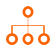 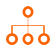 Holbeach Hospital & Nursing Home will consider data retention and data security issues and concerns at the beginning of any project (whether the project is the introduction of a new IT system, a new way of working, the processing of a new type of personal data or anything else that may affect Holbeach Hospital & Nursing Home's processing activities). Holbeach Hospital & Nursing Home appreciates that this is key for complying with the privacy by design requirements in GDPR.Holbeach Hospital & Nursing Home will review the periods for which it retains all the personal data that it processes.Holbeach Hospital & Nursing Home will, if necessary, adopt new policies and procedures in respect of data retention and will circulate those policies and procedures to all staff. Holbeach Hospital & Nursing Home will consider providing training to staff in respect of data retention.Holbeach Hospital & Nursing Home will review the security measures currently in place in respect of all the personal data it processes.Holbeach Hospital & Nursing Home will document the decisions it takes, and the logic and reasoning behind those decisions, in respect of both data retention and data security. Holbeach Hospital & Nursing Home will keep a record of all policies and procedures it implements to demonstrate its compliance with GDPR.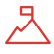 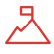 CareCERTThe Care Computing Emergency Response Team, developed by NHS Digital. CareCERT offers advice and guidance to support health and social care organisations to respond to cyber security threatsData SubjectThe individual about whom Holbeach Hospital & Nursing Home has collected personal dataData Protection Act 2018The Data Protection Act 2018 is a United Kingdom Act of Parliament that updates data protection laws in the UK. It sits alongside the General Data Protection Regulation and implements the EU's Law Enforcement DirectiveGDPRGeneral Data Protection Regulation (GDPR) (EU) 2016/679 is a regulation in EU law on data protection and privacy for all individuals within the European Union. It was adopted on 14 April 2016 and after a two-year transition period became enforceable on 25 May 2018Personal DataAny information about a living person including but not limited to names, email addresses, postal addresses, job roles, photographs, CCTV and special categories of data, defined belowProcess or ProcessingDoing anything with personal data, including but not limited to collecting, storing, holding, using, amending or transferring it. You do not need to be doing anything actively with the personal data - at the point you collect it, you are processing itSpecial Categories of DataHas an equivalent meaning to "Sensitive Personal Data" under the Data Protection Act 2018. Special categories of data include but are not limited to medical and health records (including information collected as a result of providing health care services) and information about a person's religious beliefs, ethnic origin and race, sexual orientation and political views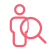 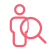 Professionals providing this service should be aware of the following:Anybody who processes personal data on behalf of Holbeach Hospital & Nursing Home should be made aware of and should comply with Holbeach Hospital & Nursing Home's policies in respect of data retention and data securityPersonal data will not be kept longer than necessaryPersonal data will be deleted when no longer neededPersonal data may be held for longer than needed for the purposes of processing if there are justified reasons such as to meet regulations, insurance or other statutory requirementsRetention periods are the decision of Holbeach Hospital & Nursing Home, but guidanceAll personal data will be kept securelyAll retention periods need to be documented and justifiedHolbeach Hospital & Nursing Home has effective and robust processes for destroying dataHolbeach Hospital & Nursing Home will comply with the Data Security and Protection Toolkit when necessaryElectronic devices will be password protected to aid securityDocuments containing personal data are only shared with people who need to know the content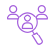 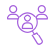 People affected by this service should be aware of the following:Holbeach Hospital & Nursing Home will implement and embed the use of policies and procedures to ensure that all personal data processed about people affected by the services provided by Holbeach Hospital & Nursing Home, including Service Users, is retained and is kept secure and protected in accordance with GDPR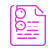 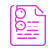 There is no further reading for this policy, but we recommend the 'underpinning knowledge' section of the review sheet to increase your knowledge and understanding.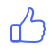 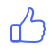 To be ‘ outstanding ’ in this policy area you could provide evidence that:You have considered the personal data you process and adopted and documented appropriate retention periods for each type of personal dataYou have reviewed the security measures in place in respect of the personal data Holbeach Hospital & Nursing Home processesYou have reviewed and considered the documents and guidance referenced in the "Underpinning Knowledge" and "Further Reading" sectionsThe wide understanding of the policy is enabled by proactive use of the QCS App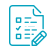 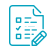 Currently there is no form attached to this policy.